The purpose of the Ada County Historic Preservation Council is to promote the educational, cultural, economic and general welfare of the public of Ada County through the identification, evaluation, designation, and protection of those buildings, sites, areas, structures, and objects which reflect significant elements of the county’s, the state’s and the nation’s historic, architectural, archaeological, and cultural heritage.AGENDA FOR TUESDAY MAY 5, 12:00 P.M.VIRTUAL MEETING The meeting will be conducted via WebEx Video Conference.  If you would like to participate by phone or video, please contact Brent Danielson.  He can be reached at bdanielson@adacounty.id.gov or (208) 287-7913. CALL TO ORDERROLL CALL & INTRODUCTION OF GUESTSAGENDA ADDITIONS / CHANGESAPPROVAL OF MINUTES March MinutesACTION / INFORMATION / DISCUSSION ITEMS2019 CLG Grant Project Update – BrentDemolition Ordinance Update - BrentOperational Plan for 2020 – CouncilMaking History Award - CouncilAda County Parks Department Update on Oregon Trail Recreation Area – Mike Edwards2020 Community Enhancement Grant – CouncilOutreach to other Historic Groups within Ada County – CouncilFuture Agenda Items - CouncilUPCOMING EVENTSADJOURNMENT	A.	Next Scheduled Meeting: June 2, 2020ADA COUNTY HISTORIC PRESERVATION COUNCILADA COUNTY HISTORIC PRESERVATION COUNCILADA COUNTY HISTORIC PRESERVATION COUNCIL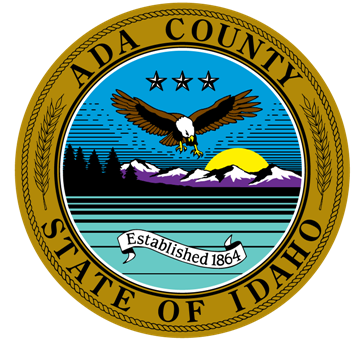 	200 W. Front Street	Boise, Idaho  83702	P. (208) 287-7900	F. (208) 287-7909Ted Vanegas, ChairKathryn AlmbergPaul FriseRobert MartinezMichael Oths, Vice-ChairDave DaviesAngela HansenMichael Oths, Vice-ChairDave DaviesAngela HansenSarah Schafer, SecretaryFrank EldForrest HunterSarah Schafer, SecretaryFrank EldForrest HunterMembersMembersMembersMembersMembersMembersStaff & OthersStaff & OthersTed VanegasMichael OthsSarah SchaferBrent Danielson, StaffKathryn AlmbergDave DaviesFrank EldBrianna Bustos, StaffPaul FriseAngela HansenForrest HunterMike Edwards, Ada County Parks Dept.Robert MartinezMay 16, 2020Walk About Boise TourBench in front of Basque Museum, Grove Street, $1211:00 AM – 12:30 PMMay 23, 2020Walk About Boise TourBench in front of Basque Museum, Grove Street, $1211:00 AM – 12:30 PMMay 30, 2020Walk About Boise TourBench in front of Basque Museum, Grove Street, $1211:00 AM – 12:30 PM